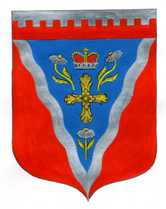 АдминистрацияРомашкинского сельского поселенияПриозерский муниципальный район Ленинградской областиП О С Т А Н О В Л Е Н И Еот 12 .01.2024 года                                                                                                     № 06О внесении изменений в постановление  администрации № 270 от 17.07.2023 года «Об утверждении Положения  о порядке и сроках применения взысканий за несоблюдение муниципальным служащим администрации Ромашкинского сельского поселения Приозерского муниципального района Ленинградской области ограничений и запретов, требований о предотвращении или об урегулировании конфликта интересов и неисполнение обязанностей, установленных в целях противодействия коррупции»На основании Протеста Приозерской городской прокуратуры от 26.12.2023 года № 86-01-2023/347 руководствуясь ст. 13.4 Федерального закона от 25.12.2008 № 273-ФЗ «О противодействии коррупции», Федерального закона от 02.03.2007 № 25-ФЗ «О муниципальной службе в Российской Федерации», администрация Ромашкинского сельского поселения  Приозерского муниципального района Ленинградской области ПОСТАНОВЛЯЕТ:Внести изменение в  Положение о порядке и сроках применения взысканий за несоблюдение муниципальным служащим администрации Ромашкинского сельского поселения Приозерского муниципального района Ленинградской области ограничений и запретов, требований о предотвращении или об урегулировании конфликта интересов и неисполнение обязанностей, установленных в целях противодействия коррупции утвержденное  постановлением  администрации Ромашкинского сельского поселения Приозерского муниципального района Ленинградской области № 270 от 17.07.2023 года    :«Подпункт 1 пункта 2 читать в следующей редакции: «1) доклада о результатах проверки, проведенной лицом, ответственным за работу по профилактике коррупционных и иных правонарушений в администрации Ромашкинского сельского поселения Приозерского муниципального района Ленинградской области или в соответствии со статьей 13.4 Федерального закона от 25.12.2008 № 273-ФЗ «О противодействии коррупции» уполномоченным подразделением Администрации Президента Российской Федерации;»Дополнить положение пунктом 27 следующего содержания:«27. Муниципальный служащий освобождается от ответственности за несоблюдение ограничений и запретов, требований о предотвращении или об урегулировании конфликта интересов и неисполнение обязанностей, установленных Федеральным законом  от 2 марта 2007 г. N 25-ФЗ «О муниципальной службе в Российской Федерации» и другими федеральными законами в целях противодействия коррупции, в случае, если несоблюдение таких ограничений, запретов и требований, а также неисполнение таких обязанностей признается следствием не зависящих от него обстоятельств в порядке, предусмотренном частями 3 — 6 статьи 13 Федерального закона от 25 декабря 2008 года N 273-ФЗ «О противодействии коррупции». Не зависящими от муниципального служащего обстоятельствами признаются находящиеся вне контроля затронутого ими муниципального служащего чрезвычайные и непредотвратимые обстоятельства, которых при данных условиях нельзя было ожидать или избежать либо которые нельзя было преодолеть, которые исключают возможность соблюдения ограничений и запретов, требований о предотвращении или об урегулировании конфликта интересов и исполнения обязанностей, установленных Федеральным законом  от 25 декабря 2008 г. N 273-ФЗ «О противодействии коррупции» и другими федеральными законами в целях противодействия коррупции. К таким обстоятельствам, в частности, относятся стихийные бедствия (в том числе землетрясение, наводнение, ураган), пожар, массовые заболевания (эпидемии), забастовки, военные действия, террористические акты, запретительные или ограничительные меры, принимаемые государственными органами (в том числе государственными органами иностранных государств) и органами местного самоуправления. Не зависящими от муниципального служащего обстоятельствами не могут быть признаны регулярно повторяющиеся и прогнозируемые события и явления, а также обстоятельства, наступление которых зависело от воли или действий муниципального служащего, ссылающегося на наличие этих обстоятельств.».Дополнить положение пунктом 28 следующего содержания: «28.     В случае увольнения муниципального служащего, на которого были распространены ограничения, запреты, требования о предотвращении или об урегулировании конфликта интересов и (или) обязанности, установленные в целях противодействия коррупции, и в отношении которого было принято решение об осуществлении проверки достоверности и полноты представленных им сведений о доходах, об имуществе и обязательствах имущественного характера, и (или) соблюдения ограничений и запретов, требований о предотвращении или об урегулировании конфликта интересов, и (или) исполнения обязанностей, установленных в целях противодействия коррупции, после завершения такой проверки и до принятия решения о применении к нему взыскания за совершенное коррупционное правонарушение лицу, принявшему решение об осуществлении такой проверки, представляется доклад о невозможности привлечения указанного проверяемого лица к ответственности за совершение коррупционного правонарушения.В случае увольнения муниципального служащего, на которого были распространены ограничения, запреты, требования о предотвращении или об урегулировании конфликта интересов и (или) обязанности, установленные в целях противодействия коррупции, и в отношении которого было принято решение об осуществлении проверки достоверности и полноты представленных им сведений о доходах, об имуществе и обязательствах имущественного характера, и (или) соблюдения ограничений и запретов, требований о предотвращении или об урегулировании конфликта интересов, и (или) исполнения обязанностей, установленных в целях противодействия коррупции, в ходе осуществления такой проверки лицу, принявшему решение об осуществлении такой проверки, представляется доклад о невозможности завершения такой проверки в отношении указанного проверяемого лица.В случаях, предусмотренных абзацами 1 и 2  настоящего пункта, материалы, полученные соответственно после завершения проверки, предусмотренной абзацами 1 и 2 настоящего пункта, и в ходе ее осуществления в трехдневный срок после увольнения (прекращения полномочий) проверяемого лица, указанного в абзацах 1 и 2  настоящего пункта, направляются лицом, принявшим решение об осуществлении такой проверки, в органы прокуратуры Российской Федерации.Проверка достоверности и полноты представленных муниципальным служащим сведений о доходах, об имуществе и обязательствах имущественного характера, и (или) соблюдения ограничений и запретов, требований о предотвращении или об урегулировании конфликта интересов, и (или) исполнения обязанностей, установленных в целях противодействия коррупции проводится органами  прокуратуры в порядке, установленном ст. 13.5  Федерального закона от 25 декабря 2008 г. N 273-ФЗ «О противодействии коррупции».».2. Опубликовать данное постановление  на официальном сайте администрации  Ромашкинского сельского поселения Приозерского муниципального района Ленинградской области http:/ромашкинское.рф/ и в сетевом информационном издании «ЛЕНОБЛИНФОРМ». 3.Настоящее постановление вступает в силу со дня его официального опубликования. 4.Контроль за исполнением постановления оставляю за собой.Глава администрации                                                                                                С.В.ТанковО.П.Трепагина, 8(813)799-95-55Разослано: дело-2, прокуратура-1, СМИ-1, администратор сайта -1